All forms must be received by March 18, 2020. Please e-mail or mail completed nomination form and description of why the person you are nominating should be the recipient to, Catholic Charities at 34 E. State Street, Mt. Morris, NY 14510 or Nicole.Ricker@dor.org , Attention: Gala 2020Nominations to be reviewed by the Executive and Development Committee. The nominee will be recognized at the Catholic Charities 25th Silver Anniversary Gala on December 5, 2020.  Previous recipients of the Father Trott Award are located below. Father Trott Recipients2019      Deb Farberman and Fr. Edward Dillon2018      Sheriff Thomas Dougherty2017      Paul and Lynn Maginn2016      Jack Balinsky2015      Carol and Mel Bauman2014      Art and Pam Hatton2013      Bill Lissow2012      Tim McMahon2011      Fr. John Hayes2010      None2009      Jack & Jean Schild2008      Jim Dollard & Alice Miller Nation2007      Shirley Mulvaney2006      William Derby2005      Sr. Nancy O’Brien, RSM2004      Senator Patricia McGee2003      Joni & Peter Nilsson2002      Mary Anne & Richard Palermo2001      Lucille & Joseph Kane2000      Mabel Treadwell1999      Rev. Neil Frood1998      Fr. Dan Condon1997      Fr. Jim Hewes2020 Gala Father Trott Nomination Form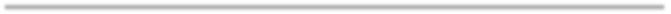 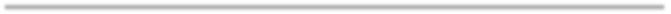  Nominee: Address:Phone:  	Email: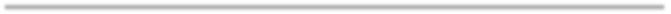 Please nominate an individual you feel exemplifies the qualities of Father Trott by describing their excellent support and service to the people of Livingston County (please attach a description to this form).Nominator: Address: Phone:  	Email: 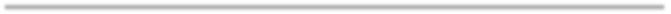 Name of Nominee:____________________________________Description of why the person should be the recipient of the Father Trott award. Please be as specific as possible. Attach additional sheets as necessary.________________________________________________________________________________________________________________________________________________________________________________________________________________________________________________________________________________________________________________________________________________________________________________________________________________________________________________________________________________________________________________________________________________________________________________________________________________________________________________________________________________________________________________________________________________________________________________________________________________________________________________________________________________________________________________________________________________________________________________________________________________________________________________________________________________________________________________________________________________________________________________________________________________________________________________________________________________________________________________________